INSPIRACJE Rysowanie solą lub piaskiem	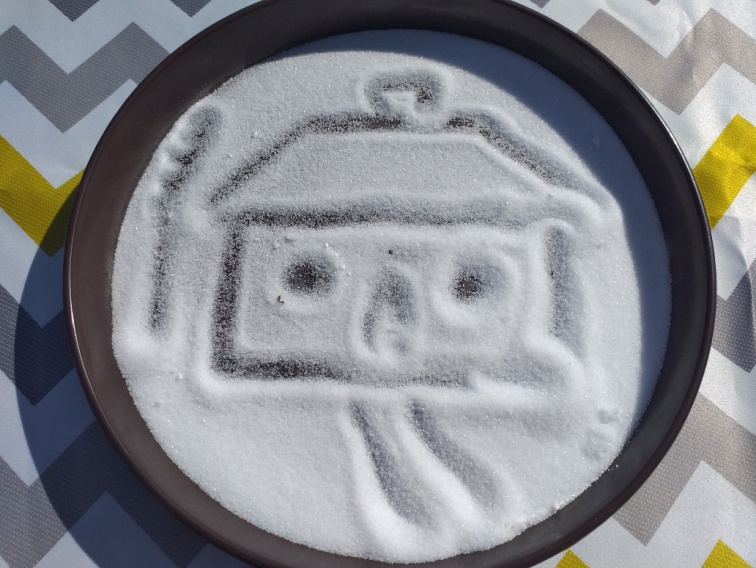 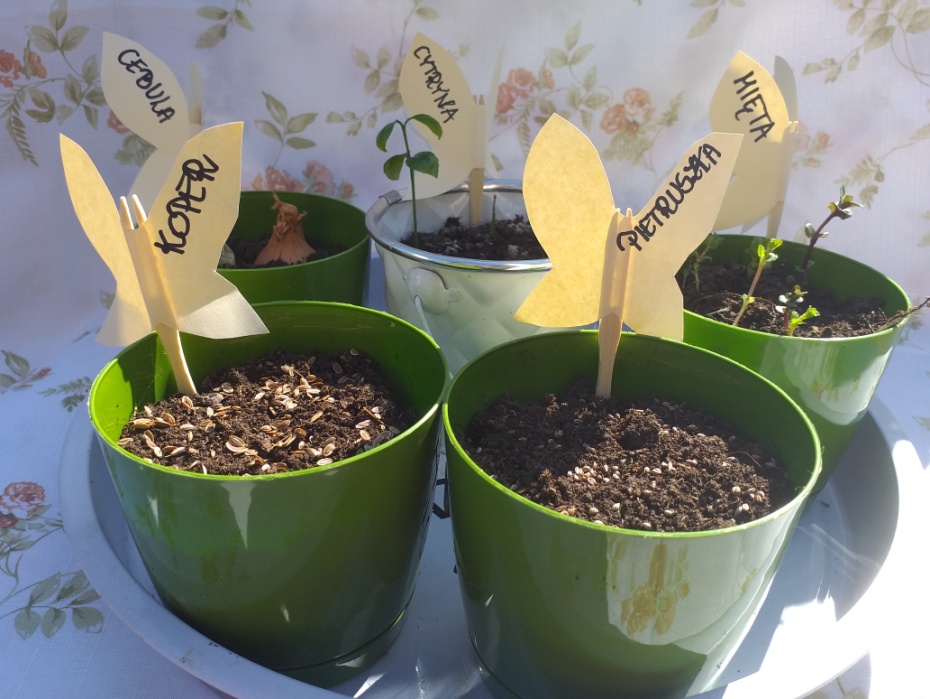 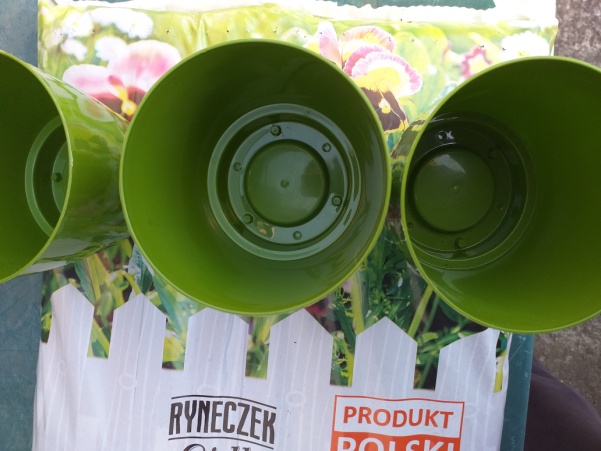 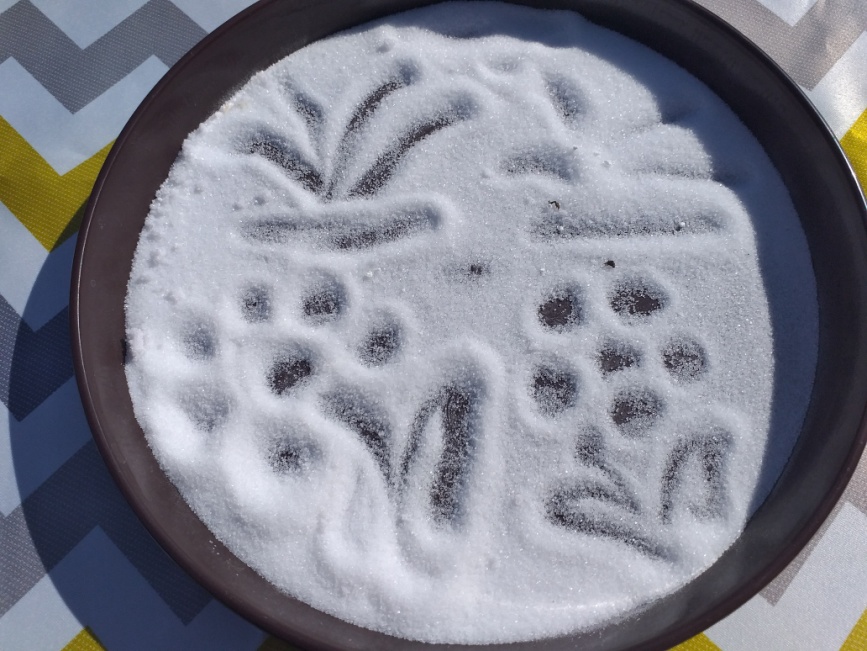 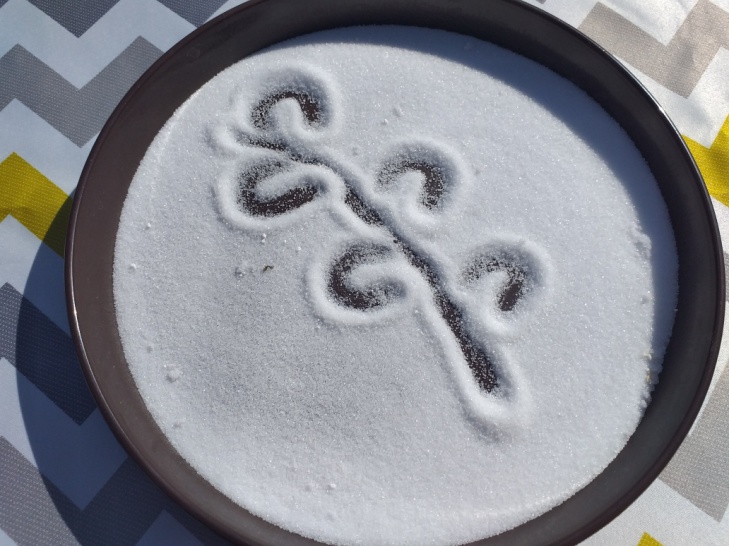 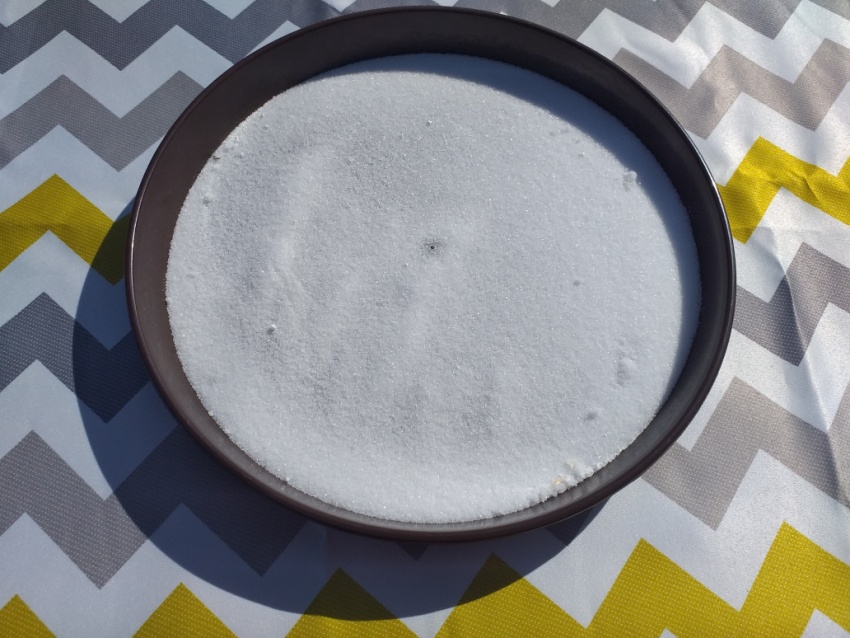 